МКОУ АГО «Бакряжская СОШ»ОПМ «Горка»Под кураторством отряда ЮИД «Бакряжская СОШ» в преддверии нового 2023 года и школьных новогодних каникул, в школе проведен конкурс тематического рисунка «Письмо водителю», в котором напоминаются основные правила дорожного движения, и отношение к маленьким пешеходам.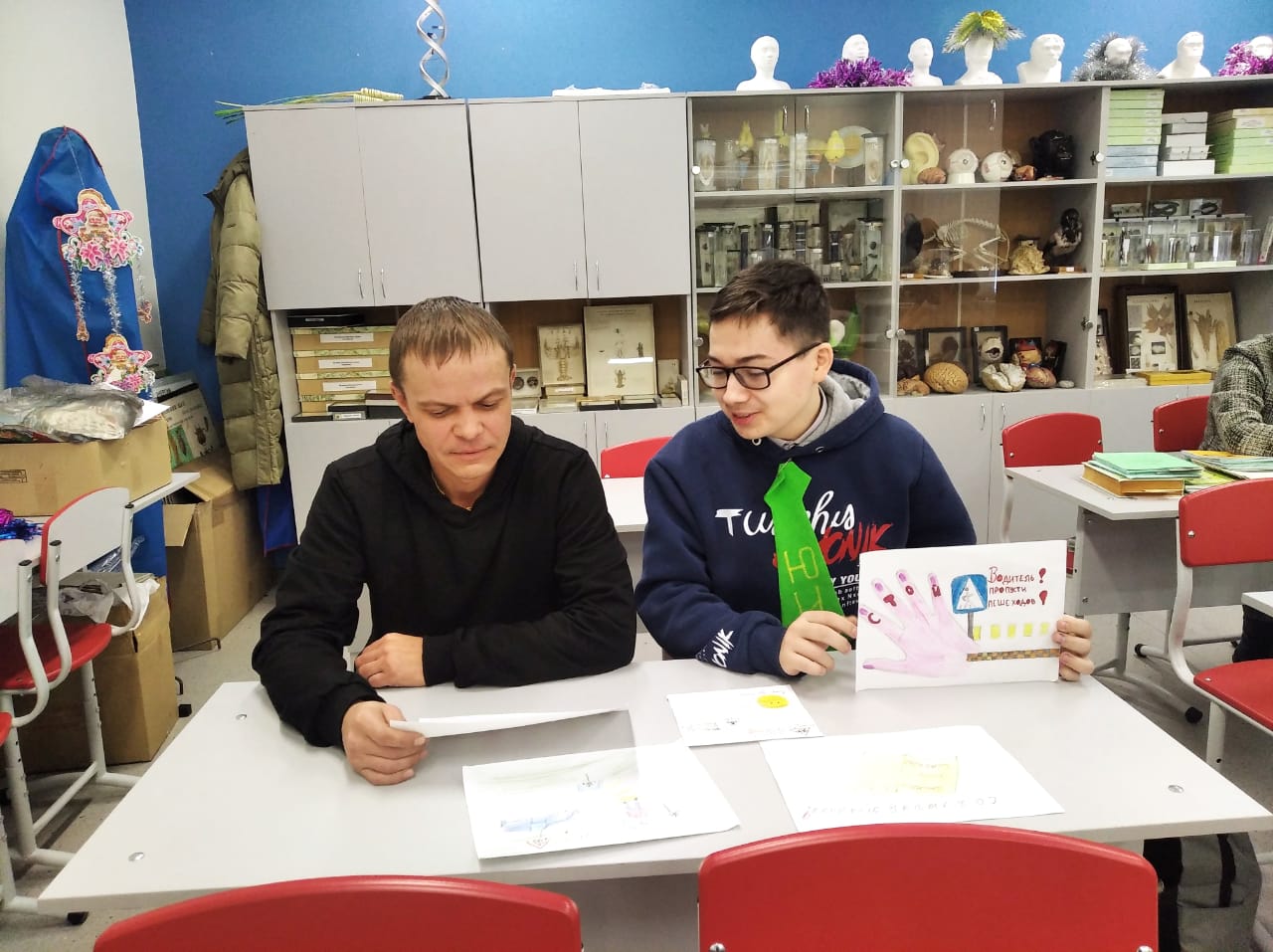 Комиссией жюри, руководителем отряда и заместителем командира, были выбраны лучшие работы.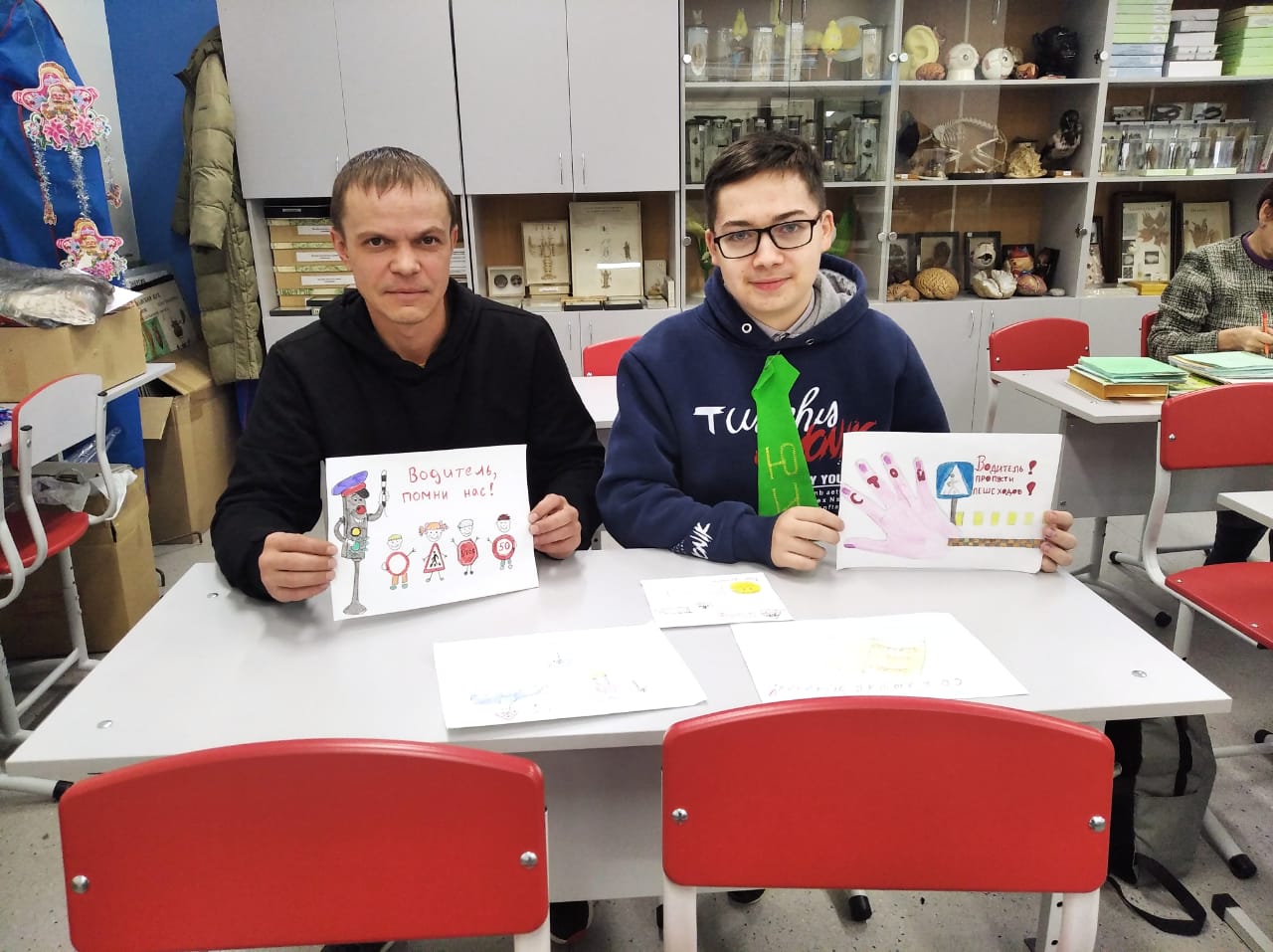 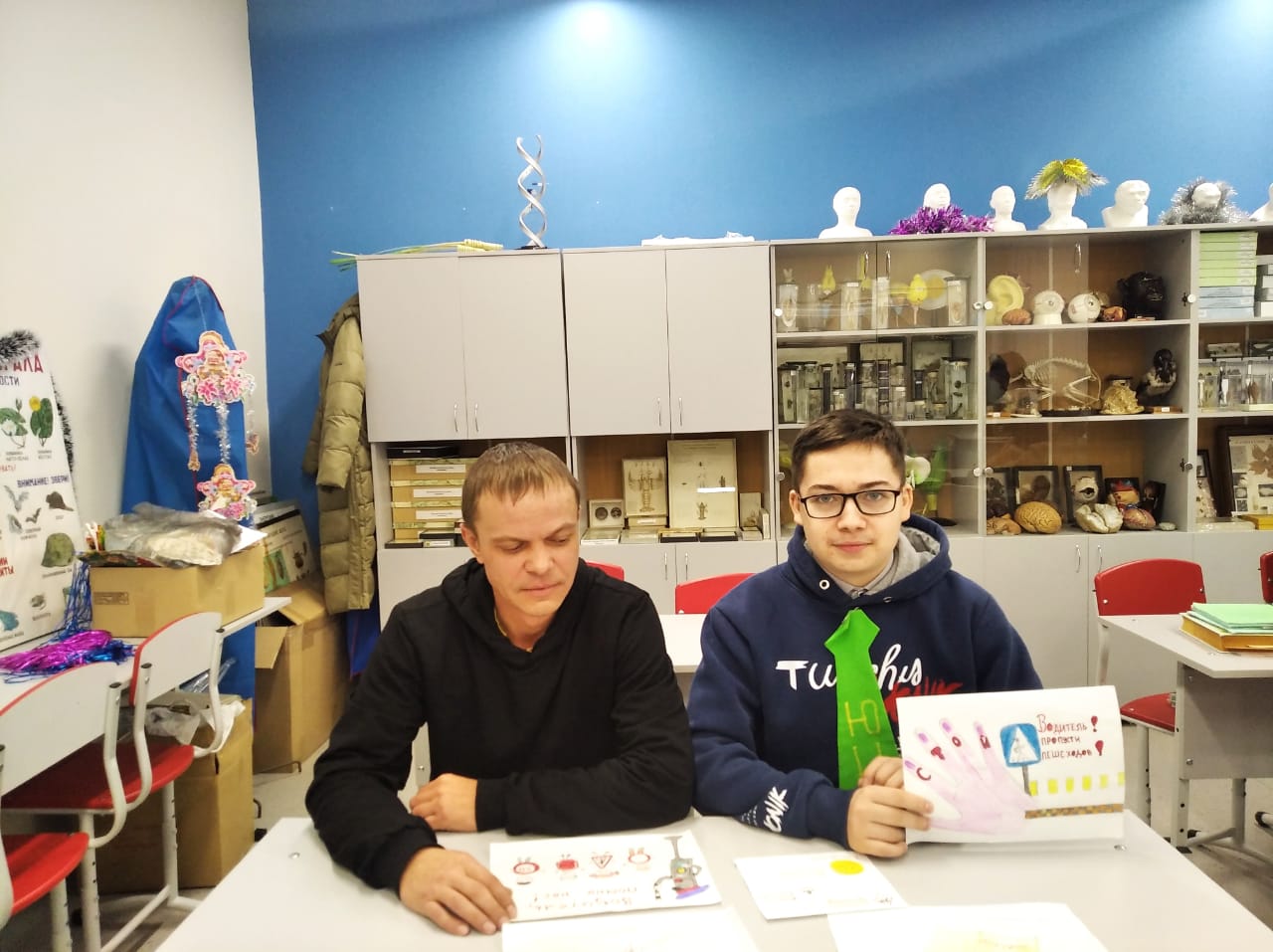 В далнейшем, силами отряда ЮИД под руководством, заместителя директора по УВР Долгодворовой К.А. и руководителем отряда, Колобовым А.П. письма будут розданы водителям с.Бакряж. МКОУ АГО «Бакряжская СОШ»В преддверии школьных новогодних каникул, отрядом ЮИД проведено, оперативно профилактическое мероприятие «Горка» в с.Бакряж.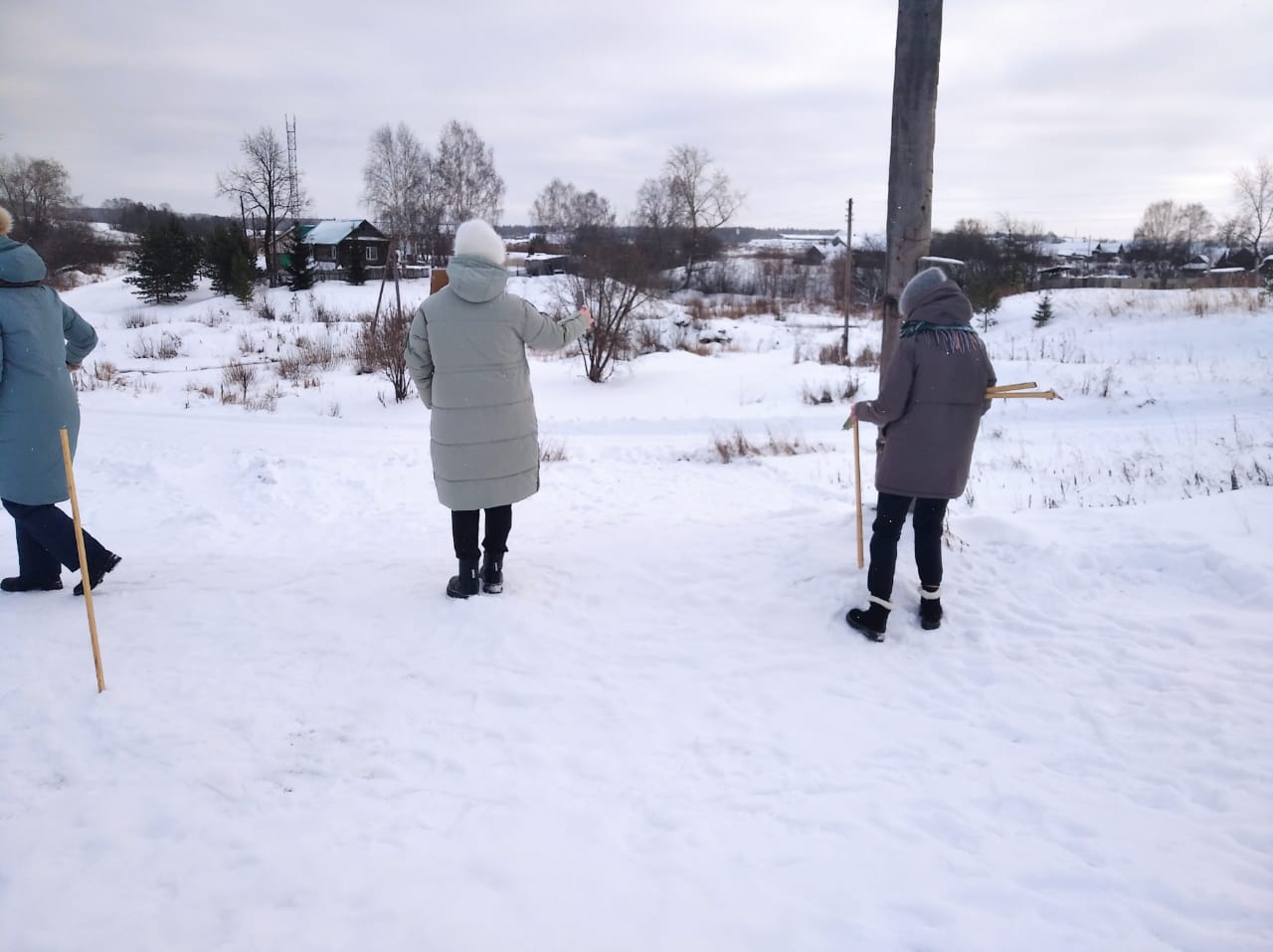 Выставлено ограждение.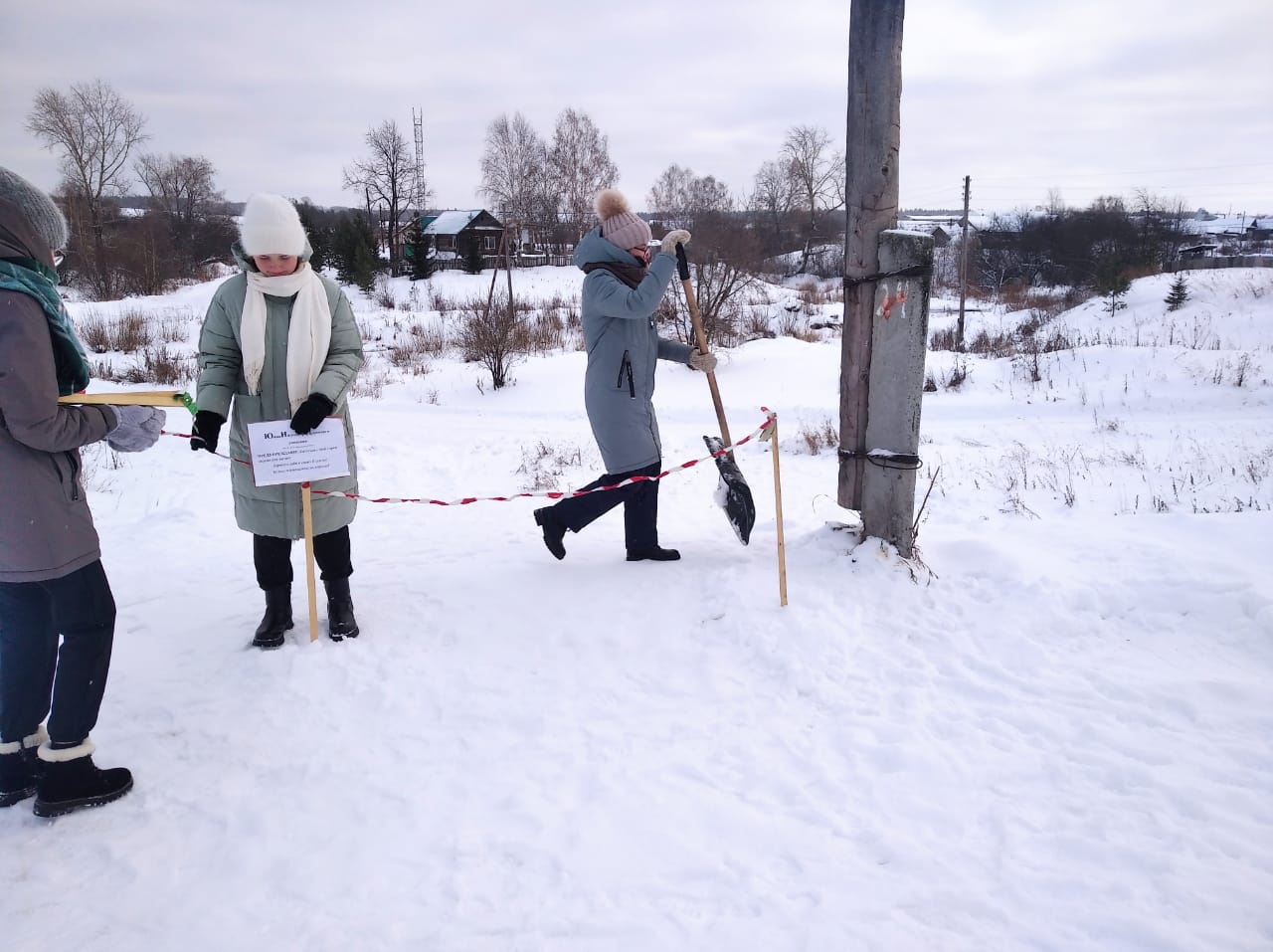 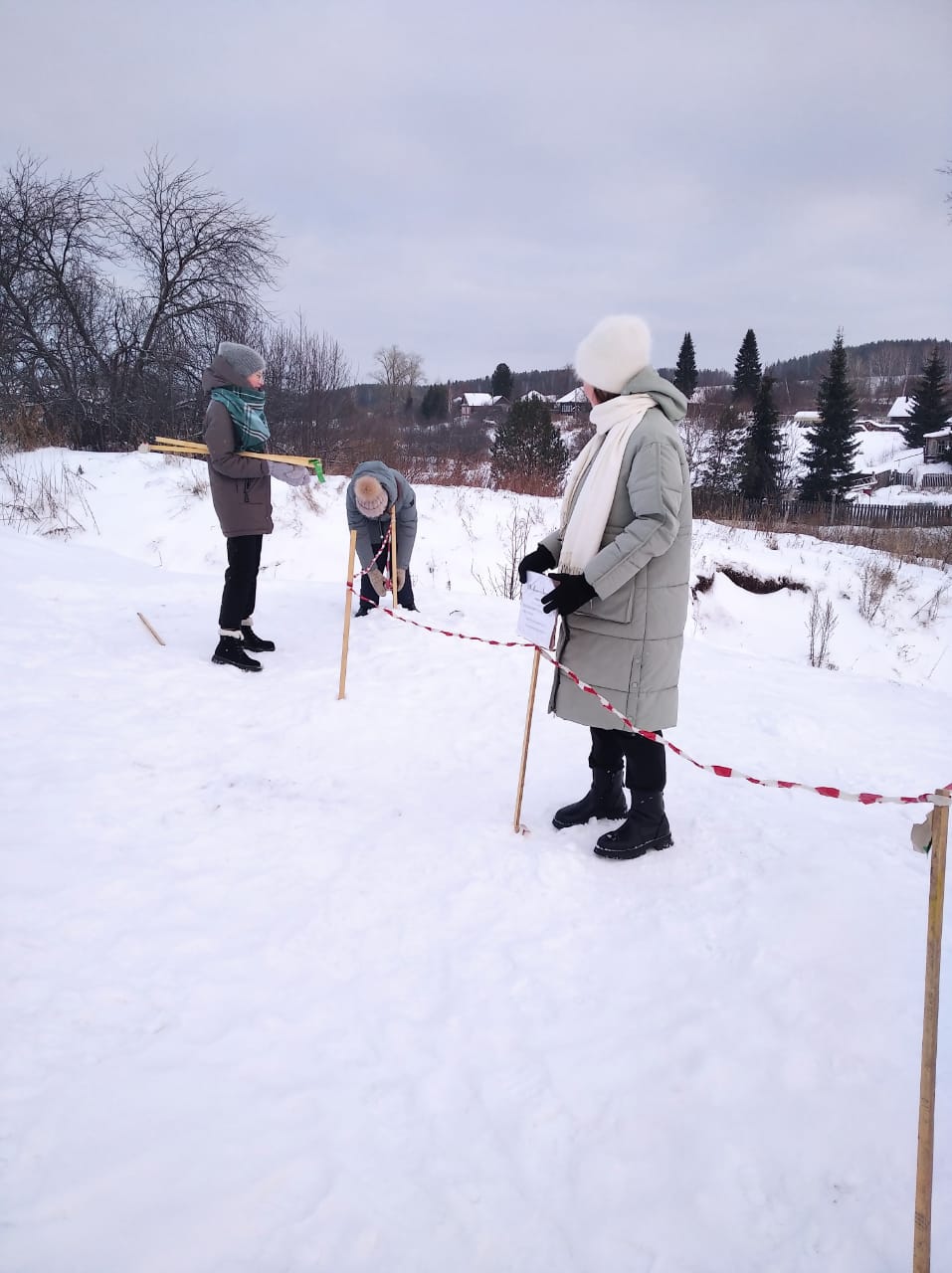 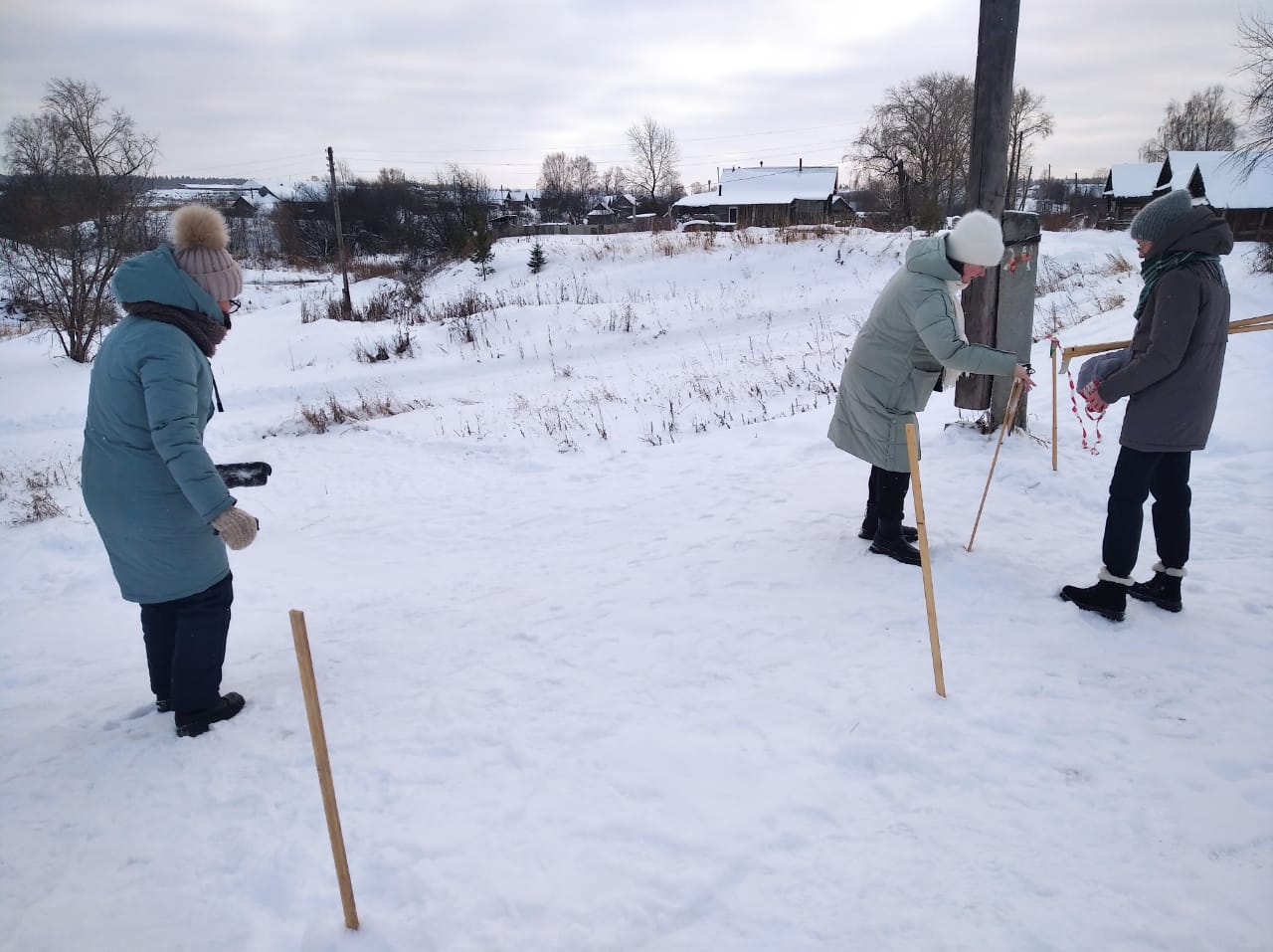 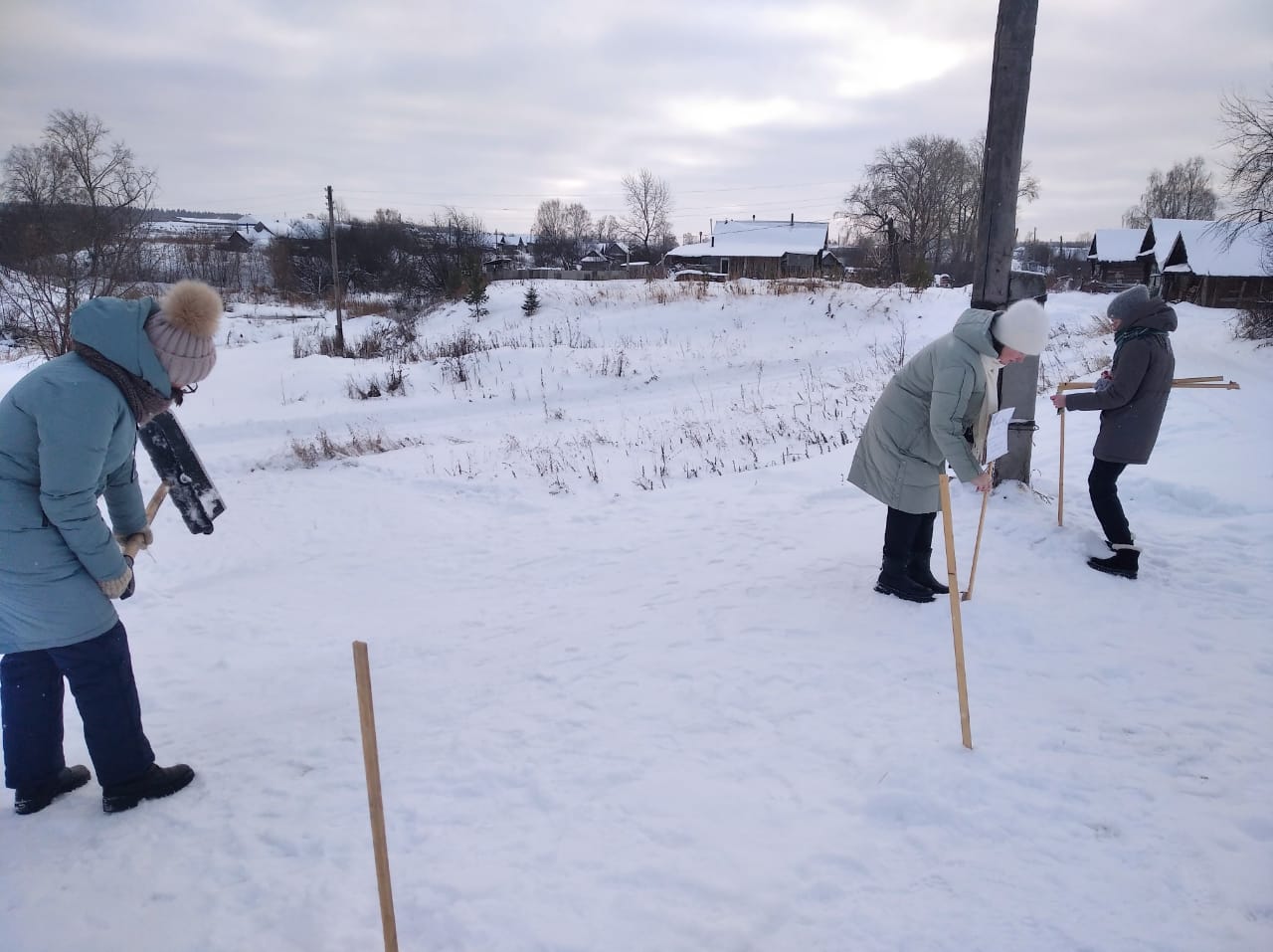 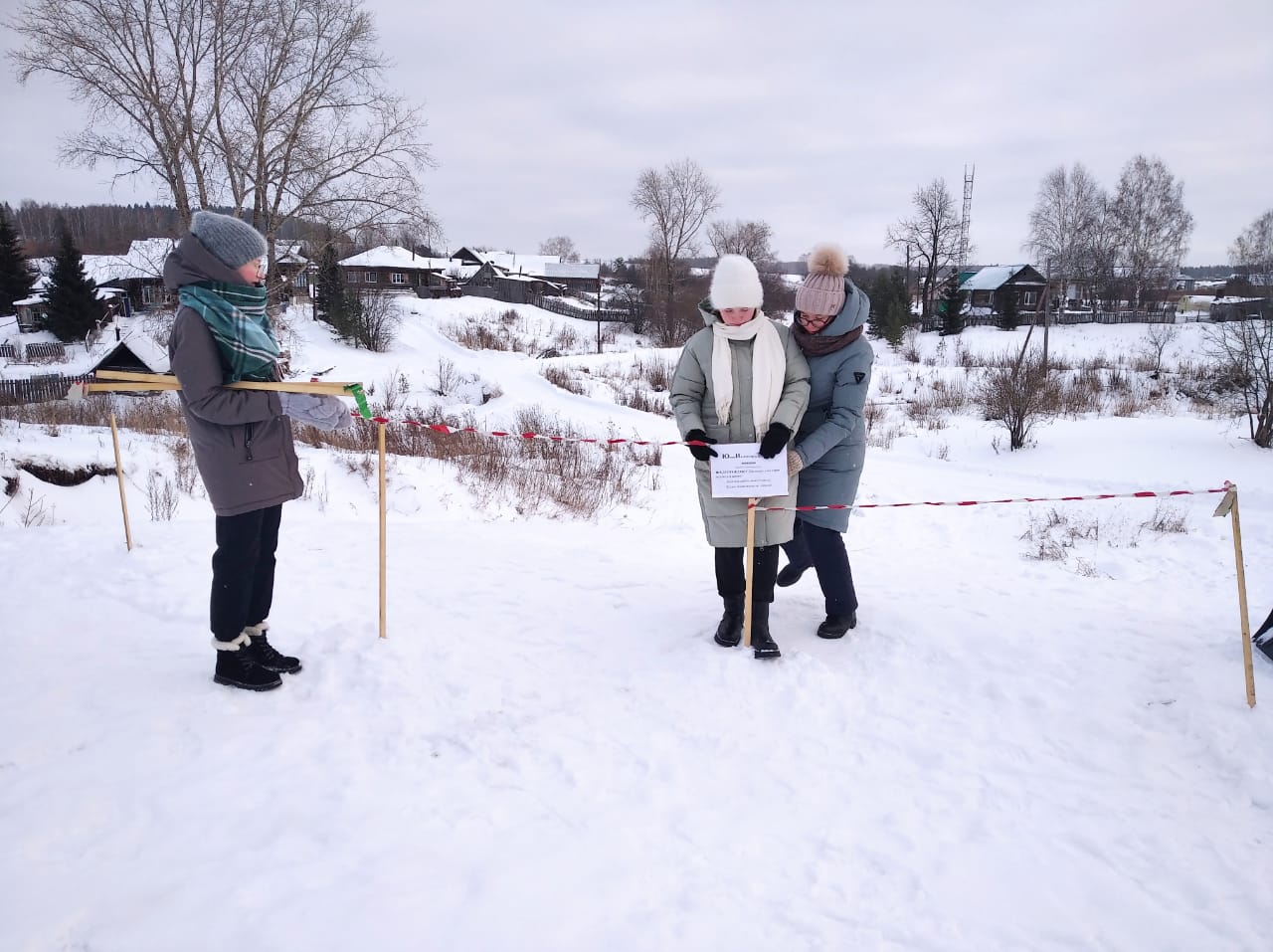 Установлена предупреждающая табличка.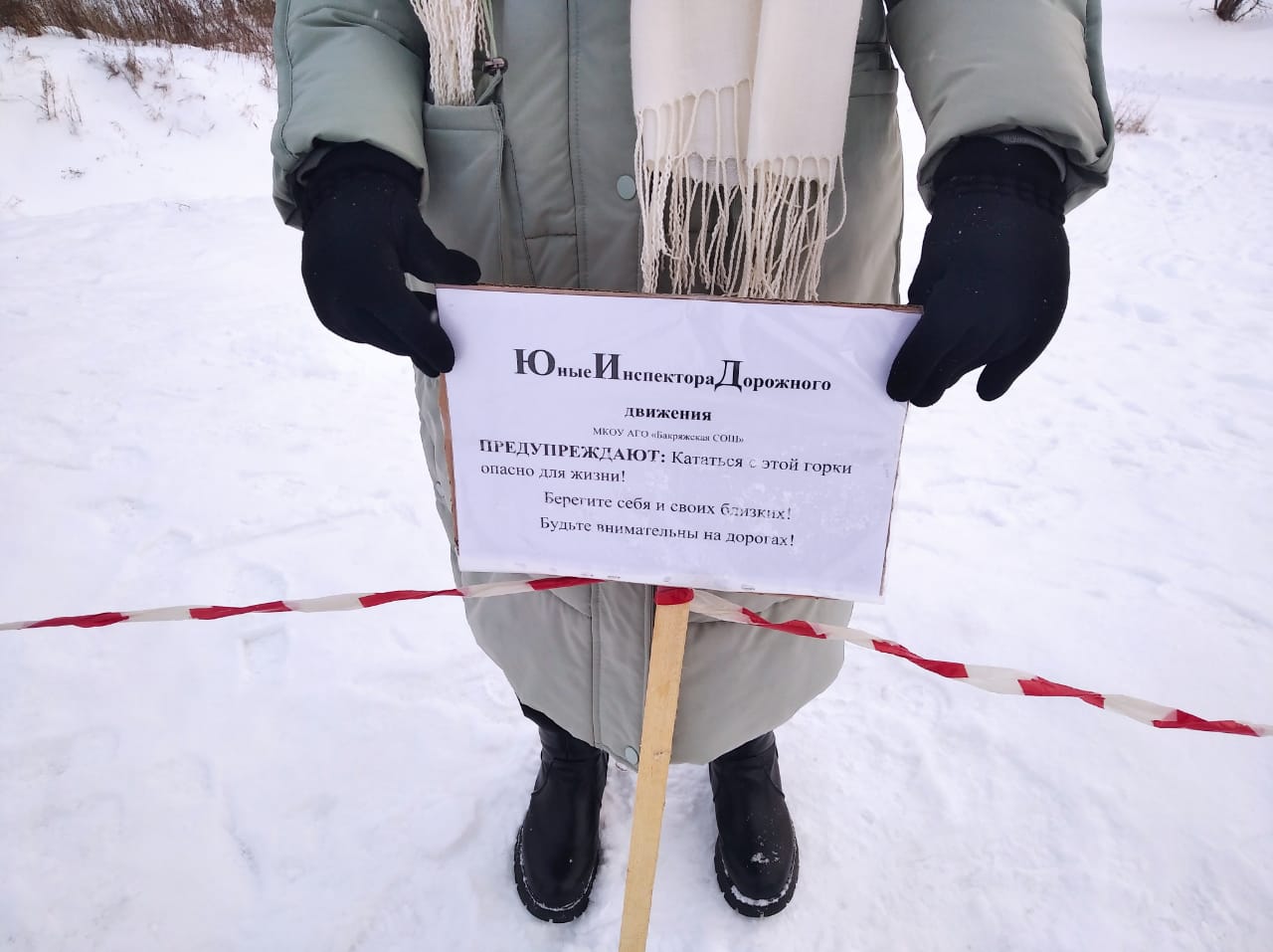 Перекопан подход к спуску с горки выходящий на проезжую часть.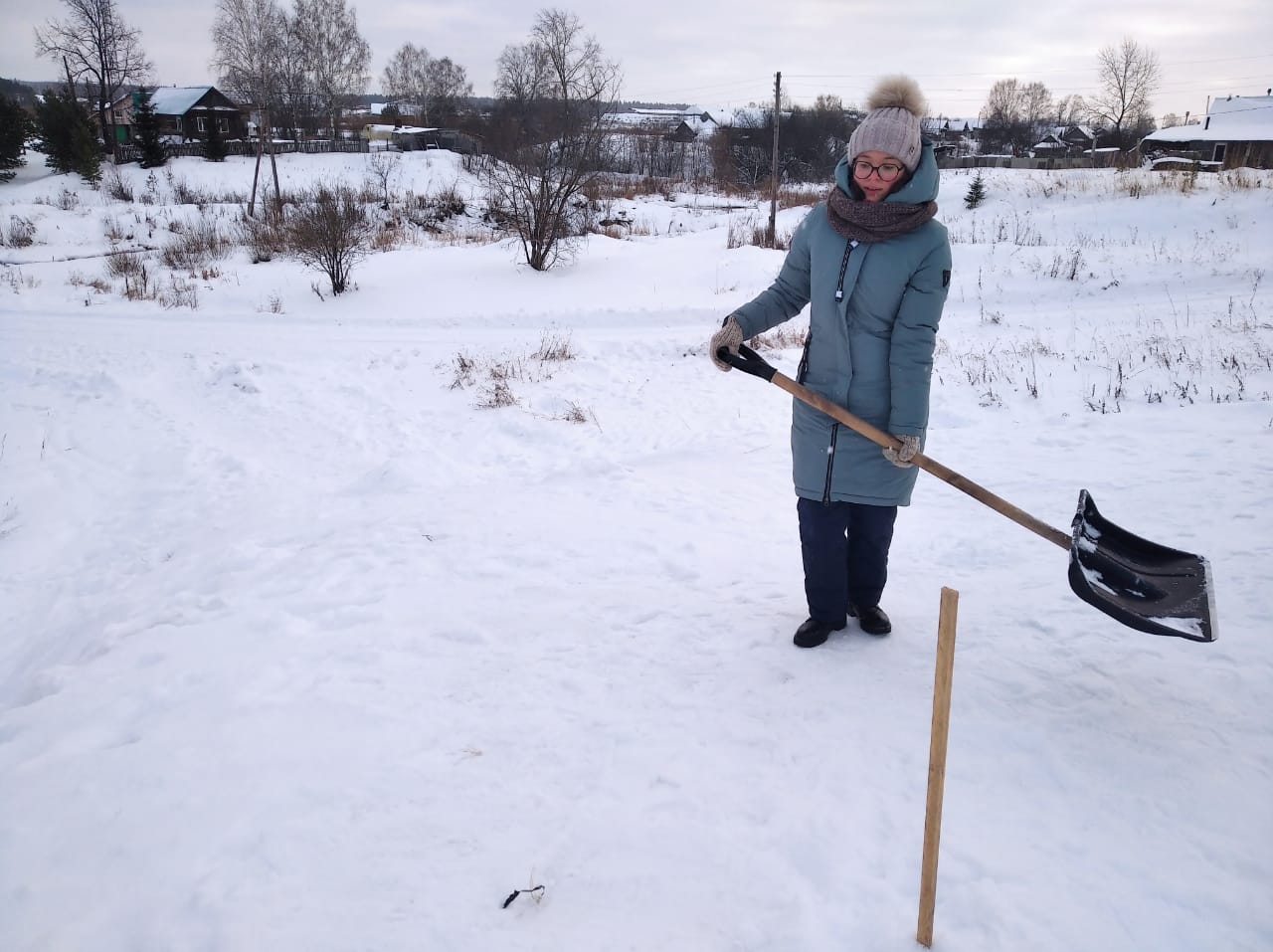 